ABCDAaInsertedBbInsertedInsertedTo restart numbering, use: 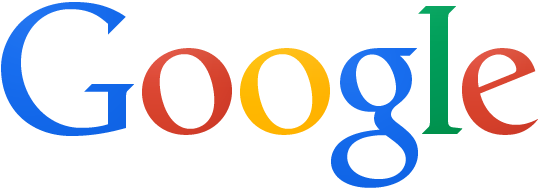                 <w:num w:numId="2">                    <w:abstractNumId w:val="0"/>                    <w:lvlOverride w:ilvl="0">                        <w:startOverride w:val="10"/>                    </w:lvlOverride>                </w:num>It has to refer to the same abstractNumId.                <w:num w:numId="1">                    <w:abstractNumId w:val="0"/>                </w:num>It doesn’t matter whether subsequent numbers refer to numId=”1” or “2”; what appears in the document is the same.